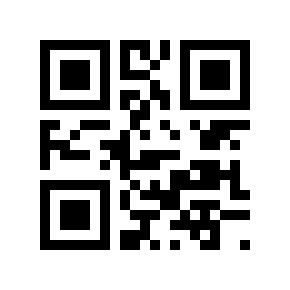 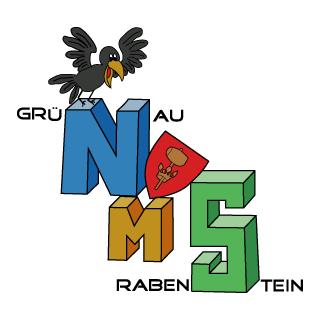 Materialliste, 4a Klasse, Schuljahr 2023/24In den weiteren Fächern werden die benötigten Materialien zu Beginn des Schuljahres bekannt gegeben.319032 NÖ Mittelschule Grünau - Rabenstein319032 NÖ Mittelschule Grünau - Rabenstein319032 NÖ Mittelschule Grünau - Rabenstein319032 NÖ Mittelschule Grünau - RabensteinKirchenplatz 5                                 Kirchenplatz 5                                 St.Pöltnerstraße 14St.Pöltnerstraße 143202 Hofstetten-Grünau                 3202 Hofstetten-Grünau                               3203  Rabenstein              3203  Rabenstein 02723-8233-22     Fax: 02723-8233-17                                02723-2218-11 oder 12Fax: 02723-2218-14Deutsch3 linierte Hefte, A4 mit Korrekturrand, 20 Blatt3 Umschläge: jeweils 1 x gelb, rot, blau1 Ordner mit Kartontrennblättern (aus dem Vorjahr), Einlageblätter liniert, KlarsichthüllenEnglisch3 linierte Hefte, A4, 20 Blatt mit Korrekturrand4 große Umschläge rot, blau, grün, durchsichtig1 A4 Vokabelheft 40 Blatt liniert1 Ordner mit linierter Einlage und KlarsichthüllenMathematik4 karierte Hefte, A4, 20 Blatt mit Rahmen, ohne KR1 großes und kleines Geodreieck, Bleistift Nr. 3 und 4,1 Ringmappe1 Zirkel3 Fineliner buntBiologie und Umweltkunde1 kariertes Heft, A4, 40 Blatt ohne Korrekturrand1 oranger UmschlagInformatik1 dünne Ringmappe 2 Loch, Klarsichthüllen, USB-StickGeographie und Wirtschaftskunde1 A4-Heft, 20 Blatt, kariert1 durchsichtiger Umschlag1 SchnellhefterTechnisches WerkenSchachtel/Werkkoffer mit folgendem Inhalt:Klebstoff, SchereGeodreieck, 30 cm LinealBleistiftHolzleimEv. Puksäge (sofern im Set enthalten warLaubsäge, Laubsägeblätter für Holz und für Metall SchleifpapierFlügelmappe aus KartonBewegung und SportTurnbekleidung (Turnhose, T-Shirt)Turnschuhe für den Turnsaal mit abriebfester SohleTurnschuhe für das Turnen in Freien319032 NÖ Mittelschule Grünau - Rabenstein319032 NÖ Mittelschule Grünau - Rabenstein319032 NÖ Mittelschule Grünau - Rabenstein319032 NÖ Mittelschule Grünau - RabensteinKirchenplatz 5                                 Kirchenplatz 5                                 St.Pöltnerstraße 14St.Pöltnerstraße 143202 Hofstetten-Grünau                 3202 Hofstetten-Grünau                               3203  Rabenstein              3203  Rabenstein 02723-8233-22     Fax: 02723-8233-17                                02723-2218-11 oder 12Fax: 02723-2218-14Bildnerische ErziehungSchuhschachtel oder Malschachtel mit1 Zeichenblock A3Deckfarben3 Borstenpinsel Nr. 8 und 103 Haarpinsel Nr. 6/8 und Nr. 10/12Wasserfeste Wachsmalstifte2 schwarze Filzstifte1 Bleistift Nr. 2MalfleckerlWasserbecherBuntstifteMusikerziehung1 A4 Heft, 20 Blatt, kariert mit durchsichtigem Umschlag1 dünne Ringmappe, mit Klarsichthüllen (Vorjahr!)Physik1 kariertes Heft A4 mit Rahmen1 durchsichtiger Umschlag1 SchnellhefterChemie1 kariertes Heft A4 mit Rahmen1 durchsichtiger UmschlagGeschichte1 A4 Heft, 20 Blatt liniert oder kariert ohne KorrekturrandReligion1 liniertes A5, 40 Blatt ohne Korrekturrand1 durchsichtiger UmschlagWPF Advance English1 dünne RingmappeEinlageblätter liniertKlarsichthüllenAllgemeinSchereKlebstoffHausschuhe (dürfen nicht zugleich auch die Turnschuhe sein)